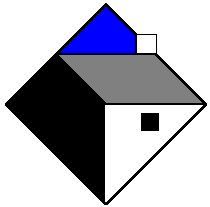 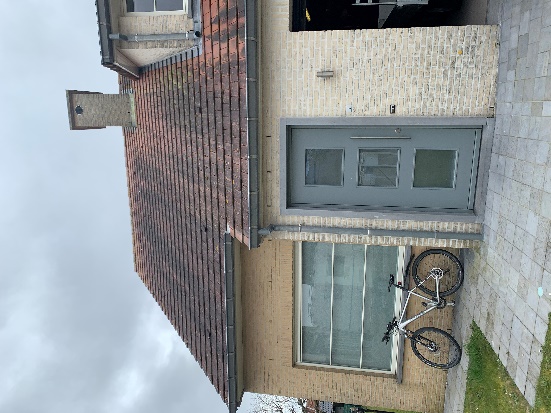 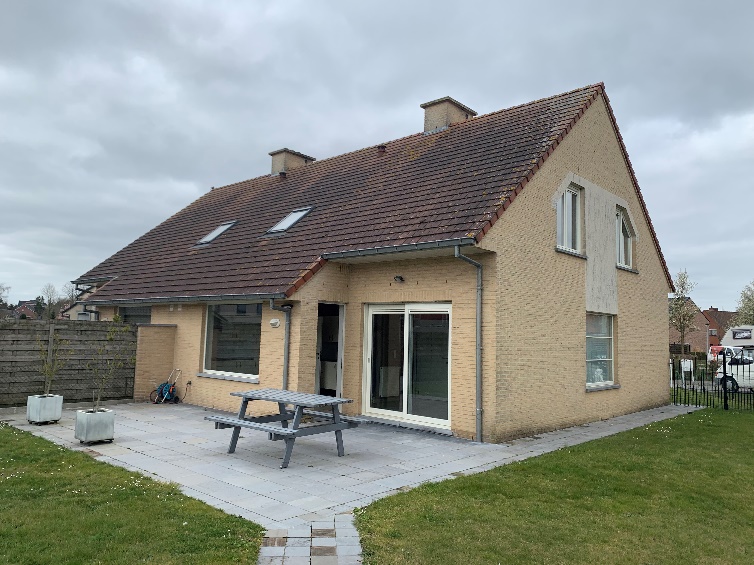 Hoekwoning op een perceel van 637 m² - Bouwjaar: 2006 – Kadastraal inkomen: 588 (niet-geïndexeerd)De woning bestaat uit:Op het gelijkvloers: inkomhal, toilet, eet-en leefruimte, keuken, garage, berging en tuin  
                               (+ tuinhuis)
Op de eerste verdieping: nachthal, badkamer, toilet en 3 slaapkamers + toegankelijke
                                       zolderruimteInfo:  	De Mandel, Groenestraat 224, 8800 Roeselare  
Tel. 051/23 35 00 – info@demandel.be – www.demandel.be
    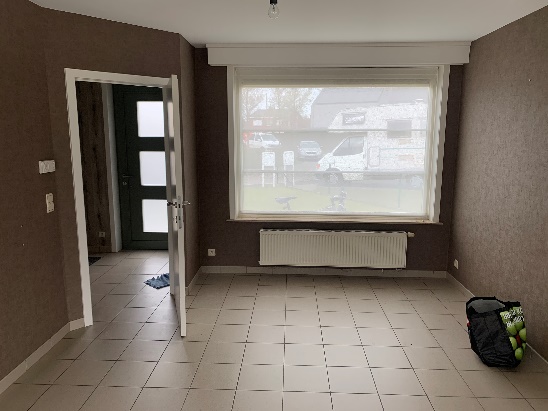 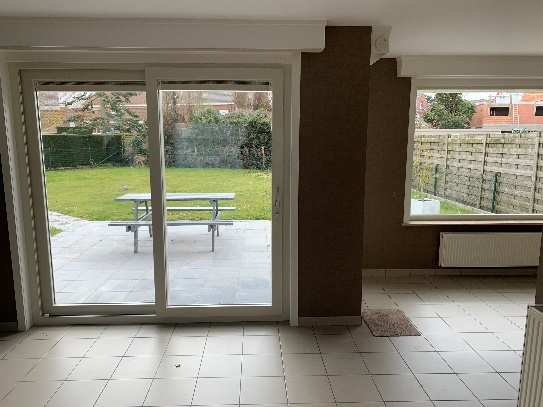 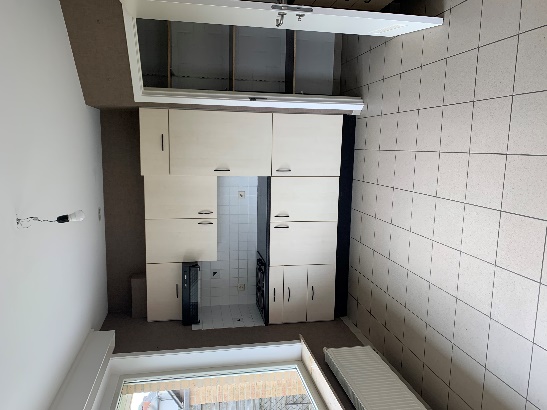 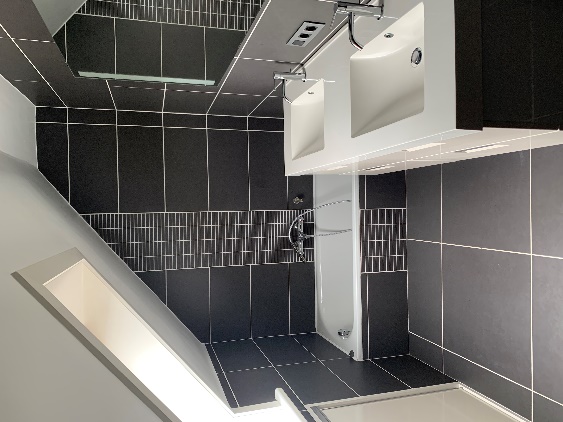 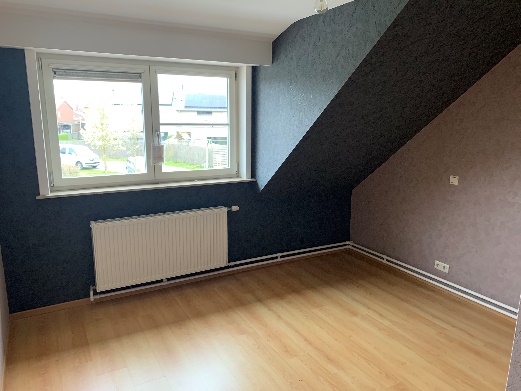 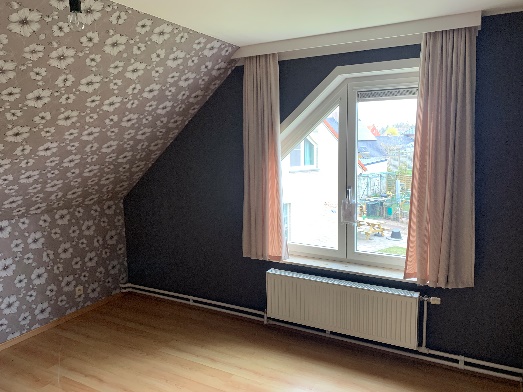 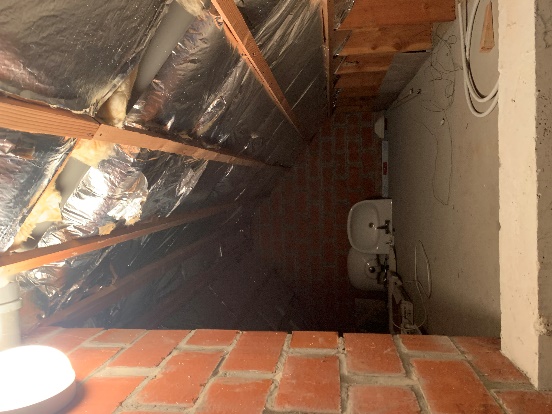 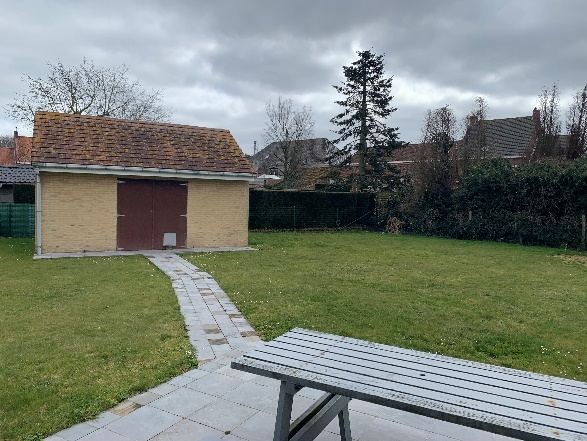 Ichtegem, Priorijstraat 7 – sfeerfoto’s